GODIŠNJI IZVJEŠTAJ O IZVRŠENJU FINANCIJSKOG PLANA PUČKE KNJIŽNICE I ČITAONICE DARUVAR ZA 2021.GODINU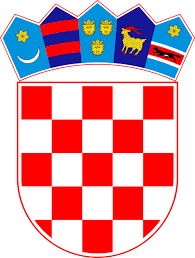 	REPUBLIKA HRVATSKA	BJELOVARSKO-BILOGORSKA ŽUPANIJA	PUČKA KNJIŽNICA I ČITAONICA DARUVARNa temelju članka 39. Zakona o proračunu(NNRH87/08,136/12,15,15),ravnateljica  Pučke knjižnice i čitaonice Daruvar Romane Horvat donosi :	GODIŠNJI IZVJEŠTAJ O IZVRŠENJU FINANCIJSKOG 	PLANA ZA 2021	I. OPĆI 	Članak 1.Godišnji izvještaj o izvršenju Financijskog plana za 2021.sadrži:	Ostvarenje 2020	Plan	Ostvarenje 2021RAČUN PRIHODA I RASHODAPrihodi poslovanja	1.081.968,38 kn	1.216.625,00 kn	1.109.635,33 knPrihodi od prodaje nefinancijske imovine	0,00 kn	0,00 kn	0,00 kn	UKUPNO PRIHODA	1.081.968,38 kn	1.216.625,00 kn	1.109.635,33 knRashodi poslovanja	966.954,36 kn	1.124.400,00 kn	1.084.864,10 knRashodi za nabavu nefinancijske imovine	123.239,76 kn	120.628,00 kn	110.589,62 kn	UKUPNO RASHODA	1.090.194,12 kn	1.245.028,00 kn	1.195.453,72 kn	RAZLIKA VIŠAK/MANJAK	-8.225,74 kn	-28.403,00 kn	-85.818,39 knRASPOLOŽIVA SREDSTVA IZ PRETHODNIH GODINAUkupan donos viška/manjka iz prethodnih godina	36.628,50 kn	28.403,00 kn	28.402,76 knDio koji će se rasporediti/pokriti u razdoblju	36.628,50 kn	28.403,00 kn	28.402,76 knRAČUN FINANCIRANJAPrimici od financijske imovine i zaduživanja	0,00 kn	0,00 kn	0,00 knIzdaci za financijsku imovinu i otplate zajmova	0,00 kn	0,00 kn	0,00 kn	NETO FINANCIRANJE	0,00 kn	0,00 kn	0,00 knVIŠAK/MANJAK + NETO FINANCIRANJE + 	28.402,76 kn	0,00 kn	-57.415,63 knRASPOLOŽIVA SREDSTVA IZ PRETHODNIH GODINA	Članak 2.Prihodi i primici, te rashodi i izdaci po ekonomskoj klasifikaciji utvrđuju se u računu prihoda i rashoda i Računu financiranja/zaduženja kako slijedi:OPĆI DIOGodišnji izvještaj o izvršenju Financijskog plana Pučke knjižnice i čitaonice Daruvar za 2021.godinu	REPUBLIKA HRVATSKA	BJELOVARSKO-BILOGORSKA ŽUPANIJA	PUČKA KNJIŽNICA I ČITAONICA DARUVAR	GODIŠNJI IZVJEŠTAJ O IZVRŠENJU FINANCIJSKOG PLANA ZA 2021	OPĆI DIO PRORAČUNA - PRIHODI PO EKONOMSKOJ KLASIFIKACIJI [T-2]	Račun/ Pozicija	Opis	Ostvarenje 2020	Plan	Ostvarenje 2021	Indeks	Indeks	5/3	5/4	1	2	3	4	5	6	7	6	Prihodi poslovanja	1.081.968,38	1.216.625,00	1.109.635,33	1,03	0,91	63	Pomoći iz inozemstva (darovnice) i od subjekata unutar općeg 	262.573,85	282.200,00	278.117,96	1,06	0,99	proračuna	633	Pomoći iz proračuna 	2.000,00	16.000,00	16.000,00	8,00	1,00	6331	Tekuće pomoći iz proračuna	2.000,00	16.000,00	8,00	636	Pomoći proračunskim korisnicima iz proračuna koji im nije nadležan	260.573,85	266.200,00	262.117,96	1,01	0,98	6361	Tekuće pomoći proračunskim korisnicima iz proračuna koji im nije 	174.573,85	182.117,96	1,04	6362	Kapitalne pomoći proračunskim korisnicima iz proračuna koji im nije 	86.000,00	80.000,00	0,93	64	Prihodi od imovine	2.925,16	4.000,00	1.115,28	0,38	0,28	641	Prihodi od financijske imovine	2.925,16	4.000,00	1.115,28	0,38	0,28	6413	Kamate na oročena sredstva i depozite po viđenju	2.925,16	1.115,28	0,38	66	Prihodi od prodaje proizvoda i robe te pruženih usluga i prihodi od 	54.073,20	97.425,00	51.469,00	0,95	0,53	donacija	661	Prihodi od prodaje proizvoda i robe te pruženih usluga	49.936,50	95.425,00	51.469,00	1,03	0,54	6615	Prihodi od pruženih usluga	49.936,50	51.469,00	1,03	663	Donacije od pravnih i fizičkih osoba izvan opće države 	4.136,70	2.000,00	0,00	0,00	0,00	6631	Tekuće donacije	1.500,00	0,00	0,00	6632	Kapitalne donacije	2.636,70	0,00	0,00	67	Prihodi iz nadležnog proračuna i od HZZO-a temeljem ugovornih 	762.396,17	833.000,00	778.933,09	1,02	0,94	obvezaStr.1	Informatička obrada:	rptE3L-2izvori	Municipal	Soft	GODIŠNJI IZVJEŠTAJ O IZVRŠENJU FINANCIJSKOG PLANA ZA 2021	OPĆI DIO PRORAČUNA - PRIHODI PO EKONOMSKOJ KLASIFIKACIJI [T-2]	Račun/ Pozicija	Opis	Ostvarenje 2020	Plan	Ostvarenje 2021	Indeks	Indeks	5/3	5/4	1	2	3	4	5	6	7	671	Prihodi iz nadležnog proračuna za financiranje redovne djelatnosti 	762.396,17	833.000,00	778.933,09	1,02	0,94	proračunskih korisnika	6711	Prihodi iz nadležnog proračuna za financiranje rashoda poslovanja	742.396,17	758.933,09	1,02	6712	Prihodi iz nadležnog proračuna za financiranje rashoda za nabavu 	20.000,00	20.000,00	1,00	nefinancijske imovine	UKUPNO	1.081.968,38	1.216.625,00	1.109.635,33	1,03	0,91Str.2	Informatička obrada:	rptE3L-2izvori	Municipal	Softobrada:	rptE3L-2izvori	Municipal	Soft                                                  REPUBLIKA HRVATSKA	BJELOVARSKO-BILOGORSKA ŽUPANIJA	PUČKA KNJIŽNICA I ČITAONICA DARUVAR	GODIŠNJI IZVJEŠTAJ O IZVRŠENJU FINANCIJSKOG PLANA ZA 2021	OPĆI DIO PRORAČUNA - RASHODI PO EKONOMSKOJ KLASIFIKACIJI [T-3]	Račun/ Pozicija	Opis	Ostvarenje 2020	Plan	Ostvarenje 2021	Indeks	Indeks	5/3	5/4	1	2	3	4	5	6	7	6	Prihodi poslovanja	1.081.968,38	1.216.625,00	1.109.635,33	1,03	0,91	63	Pomoći iz inozemstva (darovnice) i od subjekata unutar općeg 	262.573,85	282.200,00	278.117,96	1,06	0,99	proračuna	633	Pomoći iz proračuna 	2.000,00	16.000,00	16.000,00	8,00	1,00	6331	Tekuće pomoći iz proračuna	2.000,00	16.000,00	8,00	636	Pomoći proračunskim korisnicima iz proračuna koji im nije nadležan	260.573,85	266.200,00	262.117,96	1,01	0,98	6361	Tekuće pomoći proračunskim korisnicima iz proračuna koji im nije 	174.573,85	182.117,96	1,04	6362	Kapitalne pomoći proračunskim korisnicima iz proračuna koji im nije 	86.000,00	80.000,00	0,93	64	Prihodi od imovine	2.925,16	4.000,00	1.115,28	0,38	0,28	641	Prihodi od financijske imovine	2.925,16	4.000,00	1.115,28	0,38	0,28	6413	Kamate na oročena sredstva i depozite po viđenju	2.925,16	1.115,28	0,38	66	Prihodi od prodaje proizvoda i robe te pruženih usluga i prihodi od 	54.073,20	97.425,00	51.469,00	0,95	0,53	donacija	661	Prihodi od prodaje proizvoda i robe te pruženih usluga	49.936,50	95.425,00	51.469,00	1,03	0,54	6615	Prihodi od pruženih usluga	49.936,50	51.469,00	1,03	663	Donacije od pravnih i fizičkih osoba izvan opće države 	4.136,70	2.000,00	0,00	0,00	0,00	6631	Tekuće donacije	1.500,00	0,00	0,00	6632	Kapitalne donacije	2.636,70	0,00	0,00	67	Prihodi iz nadležnog proračuna i od HZZO-a temeljem ugovornih 	762.396,17	833.000,00	778.933,09	1,02	0,94	obvezaStr.1	Informatička obrada:	rptE3L-2izvori	Municipal	Soft	GODIŠNJI IZVJEŠTAJ O IZVRŠENJU FINANCIJSKOG PLANA ZA 2021	OPĆI DIO PRORAČUNA - RASHODI PO EKONOMSKOJ KLASIFIKACIJI [T-3]	Račun/ Pozicija	Opis	Ostvarenje 2020	Plan	Ostvarenje 2021	Indeks	Indeks	5/3	5/4	1	2	3	4	5	6	7	671	Prihodi iz nadležnog proračuna za financiranje redovne djelatnosti 	762.396,17	833.000,00	778.933,09	1,02	0,94	proračunskih korisnika	6711	Prihodi iz nadležnog proračuna za financiranje rashoda poslovanja	742.396,17	758.933,09	1,02	6712	Prihodi iz nadležnog proračuna za financiranje rashoda za nabavu 	20.000,00	20.000,00	1,00	nefinancijske imovine	UKUPNO	1.081.968,38	1.216.625,00	1.109.635,33	1,03	0,91Str.2	Informatička obrada:	rptE3L-2izvori	Municipal	Soft	REPUBLIKA HRVATSKA	BJELOVARSKO-BILOGORSKA ŽUPANIJA	PUČKA KNJIŽNICA I ČITAONICA DARUVAR	GODIŠNJI IZVJEŠTAJ O IZVRŠENJU FINANCIJSKOG PLANA ZA 2021	OPĆI DIO PRORAČUNA - PRIHODI PREMA IZVORIMA FINANCIRANJA [T-4]	IzvorID	Opis	Ostvarenje 2020	Plan	Ostvarenje 2021	Indeks	Indeks	5/3	5/4	1	2	3	4	5	6	7	1	Opći prihodi i primici	762.396,17	833.000,00	778.933,09	102,17%	0,94	11	Opći prihodi i primici	762.396,17	833.000,00	778.933,09	102,17%	0,94	3	Vlastiti prihodi	52.861,66	99.425,00	52.584,28	99,48%	0,53	31	Vlastiti prihodi	52.861,66	99.425,00	52.584,28	99,48%	0,53	5	Pomoći	262.573,85	282.200,00	278.117,96	105,92%	0,99	53	Pomoći	262.573,85	282.200,00	278.117,96	105,92%	0,99	6	Donacije	4.136,70	2.000,00	0,00	0,00%	0,00	60	Donacije	2.636,70	0,00	0,00	0,00%	61	Namjenske donacije	1.500,00	2.000,00	0,00	0,00%	0,00	UKUPNO	1.081.968,38	1.216.625,00	1.109.635,33	102,56%	91,21%Str.1	Informatička obrada:	rptI3L-	Municipal	Soft	REPUBLIKA HRVATSKA	BJELOVARSKO-BILOGORSKA ŽUPANIJA	PUČKA KNJIŽNICA I ČITAONICA DARUVAR	GODIŠNJI IZVJEŠTAJ O IZVRŠENJU FINANCIJSKOG PLANA ZA 2021	OPĆI DIO PRORAČUNA - RASHODI PREMA IZVORIMA FINANCIRANJA [T-5]	IzvorID	Opis	Ostvarenje 2020	Plan	Ostvarenje 2021	Indeks	Indeks	5/3	5/4	1	2	3	4	5	6	7	1	Opći prihodi i primici	762.396,17	833.000,00	778.933,09	102,17%	0,94	11	Opći prihodi i primici	762.396,17	833.000,00	778.933,09	102,17%	0,94	3	Vlastiti prihodi	52.861,66	99.425,00	52.584,28	99,48%	0,53	31	Vlastiti prihodi	52.861,66	99.425,00	52.584,28	99,48%	0,53	5	Pomoći	262.573,85	282.200,00	278.117,96	105,92%	0,99	53	Pomoći	262.573,85	282.200,00	278.117,96	105,92%	0,99	6	Donacije	4.136,70	2.000,00	0,00	0,00%	0,00	60	Donacije	2.636,70	0,00	0,00	0,00%	61	Namjenske donacije	1.500,00	2.000,00	0,00	0,00%	0,00	UKUPNO	1.081.968,38	1.216.625,00	1.109.635,33	102,56%	91,21%Str.1	Informatička obrada:Informatička obrada                                                                                                                                                                                                                       Municipal	Sof                                                                                 REPUBLIKA HRVATSKA	BJELOVARSKO-BILOGORSKA ŽUPANIJA	PUČKA KNJIŽNICA I ČITAONICA DARUVAR	GODIŠNJI IZVJEŠTAJ O IZVRŠENJU FINANCIJSKOG PLANA ZA 2021	OPĆI DIO PRORAČUNA - RASHODI PREMA FUNKCIJSKOJ KLASIFIKACIJI [T-6]	Funk.	Opis	Ostvarenje 2020	Plan	Ostvarenje 2021	Indeks	Indeks	5/3	5/4	1	2	3	4	5	6	7	08	1.090.194,12	1.245.028,00	1.195.453,72	1,10	0,96	082	1.090.194,12	1.245.028,00	1.195.453,72	1,10	0,96	UKUPNO	1.090.194,12	1.245.028,00	1.195.453,72	1,10	0,96	Informatička obrada:Str.1	Informatička obrada:	rptF3L-1	Municipal	SoftPOSEBNI DIO     Članak 3.Godišnji izvještaj o izvršenju Financijskog plana Pučke knjižnice i čitaonice Daruvar za 2021.godinu.Rashodi poslovanja, rashodi za nabavu nefinancijske imovine i izdaci za financijsku imovinu u Godišnjem izvještaju o izvršenju Financijskog plana Pučke knjižnice i čitaonice Daruvar za 2021.godinu raspoređeni su u Posebnom djelu proračuna prema organizacijskoj i programskoj klasifikaciji na razini odjeljka ekonomske klasifikacije kako slijedi : 	REPUBLIKA HRVATSKA	BJELOVARSKO-BILOGORSKA ŽUPANIJA	PUČKA KNJIŽNICA I ČITAONICA DARUVAR	GODIŠNJI IZVJEŠTAJ O IZVRŠENJU FINANCIJSKOG PLANA ZA 2021	POSEBNI DIO PREMA ORGANIZACIJSKOJ KLASIFIKACIJI [T-10]	Račun/	Opis	Plan	Ostvarenje 2021	Indeks	Pozicija	4/3	1	2	3	4	5RAZDJEL	UPRAVNI ODJEL ZA OPĆE, PRAVNE, IMOVINSKO-PRAVNE POSLOVE I DRUŠTVENE 	1.245.028,00	1.195.453,72	0,96	003	DJELATNOSTI	00304GLAVA	Proračunski korisnik: 34635 - Pučka knjižnica i čitaonica Daruvar	1.245.028,00	1.195.453,72	0,96	UKUPNO	1.245.028,00	1.195.453,72	0,96Str.1	Informatička obrada:	REPUBLIKA HRVATSKA	BJELOVARSKO-BILOGORSKA ŽUPANIJA	PUČKA KNJIŽNICA I ČITAONICA DARUVAR	GODIŠNJI IZVJEŠTAJ O IZVRŠENJU FINANCIJSKOG PLANA ZA 2021	POSEBNI DIO [T-11]	Račun/	Opis	Plan	Ostvarenje 2021	Indeks	Pozicija	4/3	1	2	3	4	5RAZDJEL	UPRAVNI ODJEL ZA OPĆE, PRAVNE, IMOVINSKO-PRAVNE POSLOVE I DRUŠTVENE 	1.245.028,00	1.195.453,72	0,96	003	DJELATNOSTI	00304GLAVA	Proračunski korisnik: 34635 - Pučka knjižnica i čitaonica Daruvar	1.245.028,00	1.195.453,72	0,96I:	1	3	5	6Program	Pučka knjižnica i čitaonica	1.245.028,00	1.195.453,72	0,96	1016Akt.	A100044	Administrativno, tehničko i stručno osoblje	858.750,00	844.857,53	0,98I:	1	3	5	31	Rashodi za zaposlene	857.650,00	843.782,53	0,98	311	Plaće (Bruto)	717.000,00	696.109,96	0,97	3111	Plaće za redovan rad	696.109,96	0,97	312	Ostali rashodi za zaposlene	33.900,00	33.720,32	0,99	3121	Ostali rashodi za zaposlene	33.720,32	0,99	313	Doprinosi na plaće	106.750,00	113.952,25	1,07	3132	Doprinosi za obvezno zdravstveno osiguranje	113.952,25	1,07	32	Materijalni rashodi	1.100,00	1.075,00	0,98	323	Rashodi za usluge	1.100,00	1.075,00	0,98	3237	Intelektualne i osobne usluge	1.075,00	0,98Akt.	A100152	Materijalni i ostali rashodi	263.650,00	238.006,57	0,90I:	1	3	5	6	32	Materijalni rashodi	251.950,00	227.579,55	0,90Str.1	Informatička obrada:	rptP2L-1	Municipal	Soft	GODIŠNJI IZVJEŠTAJ O IZVRŠENJU FINANCIJSKOG PLANA ZA 2021	POSEBNI DIO [T-11]	Račun/	Opis	Plan	Ostvarenje 2021	Indeks	Pozicija	4/3	1	2	3	4	5	321	Naknade troškova zaposlenima	26.000,00	19.781,60	0,76	3211	Službena putovanja	1.292,00	0,23	3212	Naknade za prijevoz, za rad na terenu i odvojeni život	18.189,60	0,96	3213	Stručno usavršavanje zaposlenika	300,00	0,20	322	Rashodi za materijal i energiju	74.115,00	79.447,65	1,07	3221	Uredski materijal i ostali materijalni rashodi	20.081,75	0,85	3223	Energija	54.047,81	1,23	3224	Mat. i dijelovi za tekuće i investicijsko održavanje	5.318,09	0,78	323	Rashodi za usluge	103.895,00	81.997,21	0,79	3231	Usluge telefona, pošte i prijevoza	10.111,67	0,66	3232	Usluge tekućeg i investicijskog održavanja	15.425,00	0,98	3233	Usluge promidžbe i informiranja	960,00	1,00	3234	Komunalne usluge	1.795,97	0,58	3236	Zdravstvene i veterinarske usluge	4.635,00	0,77	3237	Intelektualne i osobne usluge	25.463,91	0,99	3238	Računalne usluge	15.707,69	0,54	3239	Ostale usluge	7.897,97	0,99	329	Ostali nespomenuti rashodi poslovanja	47.940,00	46.353,09	0,97	3292	Premije osiguranja	5.677,14	0,81	3293	Reprezentacija	0,00	0,00	3294	Članarine	1.750,00	0,97	3299	Ostali nespomenuti rashodi poslovanja	38.925,95	1,02	34	Financijski rashodi	4.500,00	3.227,02	0,72	343	Ostali financijski rashodi	4.500,00	3.227,02	0,72	3431	Bankarske usluge i usluge platnog prometa	3.227,02	0,72	37	Naknade građanima i kućanstvima na temelju osiguranja i druge naknade	7.200,00	7.200,00	1,00	372	Ostale naknade građanima i kućanstvima iz proračuna	7.200,00	7.200,00	1,00	3721	Naknade građanima i kućanstvima u novcu	7.200,00	1,00Str.2	Informatička obrada:	rptP2L-1	Municipal	Soft	GODIŠNJI IZVJEŠTAJ O IZVRŠENJU FINANCIJSKOG PLANA ZA 2021	POSEBNI DIO [T-11]	Račun/	Opis	Plan	Ostvarenje 2021	Indeks	Pozicija	4/3	1	2	3	4	5Akt.	A100249	UDK FESTIVAL	2.000,00	2.000,00	1,00I:	5	32	Materijalni rashodi	2.000,00	2.000,00	1,00	323	Rashodi za usluge	2.000,00	2.000,00	1,00	3233	Usluge promidžbe i informiranja	2.000,00	1,00Akt.	K100045	Nabava knjižne, neknjižne građe i opreme	120.628,00	110.589,62	0,92I:	1	3	5	42	Rashodi za nabavu proizvedene dugotrajne imovine	120.628,00	110.589,62	0,92	422	Postrojenja i oprema	10.628,00	2.788,88	0,26	4221	Uredska oprema i namještaj	1.960,90	0,20	4227	Uređaji, strojevi i oprema za ostale namjene	827,98	1,00	424	Knjige, umjetnička djela i ostale izložbene vrijednosti	110.000,00	107.800,74	0,98	4241	Knjige	107.800,74	0,98	UKUPNO	1.245.028,00	1.195.453,72	0,96Str.3	Informatička obrada:	rptP2L-1	Municipal	SoftČlanak 4.             Godišnji izvještaj o izvršenju Financijskog plana Pučke knjižnice i čitaonice Daruvar za razdoblje od 01.01.2021.-31.12.2021.godinu stupa na snagu danom donošenja.  Godišnji izvještaj o izvršenju Financijskog plana Pučke knjižnice i čitaonice Daruvar bit će objavljen na oglasnoj ploči Pučke knjižnice i čitaonice i na web stranicama. 								           Ravnateljica:						       Romana Horvat, dipl. knjižničar i prof. slavistikeOBRAZLAŽENJE UZ GODIŠNJI IZVJEŠTAJ O IZVRŠENJU  FINANCIJSKOG PLANA PUČKE KNJIŽNICE I ČITAONICE  DARUVAR ZA 2021 GODINUObrazloženje ostvarenja prihoda i primitakaSveukupni prihodi poslovanja u 2021. godini iznose 1.109.635,00 kn. Prihodi koje smo ostvarili iz gradskog proračuna iznose 778.933,00 kn. Prihodi od pomoći iznose 278.118,00 kn . Prihodi od imovine iznose 1.115,00 kn.. Prihodi od prodaje proizvoda iznose 51.469,00 kn. Sveukupni prihodi poslovanja  su povećani  u odnosu na isto razdoblje prethodne godine za 2,6%Obrazloženje ostvarenja rashoda i izdatakaRashodi poslovanja za ovo izvještajno razdoblje iznose 1.084.864,00 što je za 12,2 % više u odnosu na isto razdoblje 2020. godine. Rashodi za zaposlene iznose 843.782,00 kn  povećani su za 6,8% u odnosu na isto razdoblje prošle godine. Povećanje je zbog povećanja osnovice.Materijalni rashodi  iznose 230.655,00kn te su povećani za 36,1% u odnosu na isto razdoblje prethodne godine. Ove godine unatoč korona krizi održano je više aktivnosti u samoj knjižnici nego što je to bilo prethodne godine.Rashodi za energija u iznosu od 54.048,00 kn povećano je za 32,8% . Zbog poskupljenja plina dogodilo se povećanje rashoda.Rashodi za usluge u iznosu od 85.072,00 kn povećan je za 65,2% u odnosu na isto razdoblje prethodne godine.Ostali nespomenuti rashodi u iznosu od 46.353,00 kn povećani su za 36,2%.Odnose se na razni materijal i sredstva potrebna za rad knjižnice.Premije osiguranja u iznosu od 5.677,00 kn smanjeni su za 33,4% iz razloga što je ugovorena bolja premija osiguranja. Financijski rashodi u iznosu od 3.227,00 su smanjeni za 14,6% Računi za održavanje poslovnog računa ustanove su smanjeni.Naknade građanima u iznosu od 7.200,00 kn povećan je za 100 %. Povećanje je zbog plaćanje školarine dvjema zaposlenicama knjižnice.Rashodi za nabavu proizvedene dugotrajne imovine u iznosu od 110.590,00kn. Smanjeni su  u odnosu na prethodnu godinu za  10,30%. U 2021 je nabavljeno je manje osnovnih sredstva  odnosu na prethodnu godinu.Postrojenje i oprema u iznosu od 2.789,00 kn smanjeno je za 81,8 % u odnosu na prethodnu godinu. 2021 godine nabavljen je printer, bar kod čitač, skupljač vlage, usisavač.. Stanje nenaplaćenih potraživanjaNa dan 31.prosinca 2021. godine saldo ukupnih potraživanja iznosio je 0,00 kn. Pučka knjižnica i čitaonica nema nenaplaćena potraživanja.Stanje nepodmirenih dospjelih obvezaStanje obveza na početku razdoblja 01.01.2021. godine  iznose 81.349,00 kn U izvještajnom razdoblju povećane su obveze u iznosu od 1.193.143,00 kn  i to:  -  231 obveze za zaposlene 		              	 	             848.325,00 kn-  232 obveze za materijalne rashode                      	                         222.384,00 kn-  234 obveze za financijske rashode                                                     3.227,00 kn-  237 obveze za naknade građanima                                                     7.200,00 kn-  24 obveze za nabavu nefinancijske imovine 	                         112.007,00 kn                                                                                      ____________________   ukupno povećanje obveza 			  	                       1.193.143,00 knU izvještajnom razdoblju podmirene su obveze u iznosu od 1.189.768,00  kn  AOP 019 i to: - 231 obveze za zaposlene 			      	                   	    844.944,00 kn- 232 obveze za materijalne rashode 		     		                222.352,00 kn- 234 obveze za financijske rashode 		        		                    3.265.00 kn- 237 obveze za naknade građanima                                                         7.200,00 kn-  24 obveze za nabavu nefinancijske imovine                                     112.007,00 kn                       						               ____________________podmirene obveze u izvještajnom razdoblju	      	     	             1.189.768,00 knNa kraju razdoblja 31.12.2021. godine ostale su nepodmirene obveze u iznosu 84.724,00 kn Stanje nedospjelih obveza na kraju izvještajnog razdoblja iznosi 84.724,00  kn.Stanje potencijalnih obveza po osnovi sudskih postupakaNa dan 31.12.2021. Pučka knjižnica i čitaonica  Daruvar nema iskazanih potencijalnih obveza po osnovi sudskih postupaka.Obrazloženje ostvarenja programa U 2021.godini ostvareno je 1.195.453,72 kuna rashoda i izdataka , odnosno 96,02 % od plana, a izvršeni su kroz program i aktivnosti kako slijedi:	REPUBLIKA HRVATSKA	BJELOVARSKO-BILOGORSKA ŽUPANIJA	PUČKA KNJIŽNICA I ČITAONICA DARUVAR	GODIŠNJI IZVJEŠTAJ O IZVRŠENJU FINANCIJSKOG PLANA ZA 2021	POSEBNI DIO PREMA ORGANIZACIJSKOJ KLASIFIKACIJI [T-10]	Račun	Opis	Plan proračuna 	II. Rebalans 	Ostvareno	Indeks		2021	proračuna 2021	5/4	1	2	3	4	5	6	RAZDJEL	UPRAVNI ODJEL ZA OPĆE, PRAVNE, IMOVINSKO-	1.203.828,00	1.245.028,00	1.195.453,72	96,02%	003	PRAVNE POSLOVE I DRUŠTVENE DJELATNOSTIGLAVA	Proračunski korisnik: 34635 - Pučka knjižnica i čitaonica 	1.203.828,00	1.245.028,00	1.195.453,72	96,02%	00304	DaruvarProgram	Pučka knjižnica i čitaonica	1.203.828,00	1.245.028,00	1.195.453,72	96,02%	1016	A100044Akt.	Administrativno, tehničko i stručno osoblje	835.650,00	858.750,00	844.857,53	98,38%	Funkcija: 0820 Službe kulture	A100152Akt.	Materijalni i ostali rashodi	219.550,00	263.650,00	238.006,57	90,27%	Funkcija: 0820 Službe kulture	A100249Akt.	UDK FESTIVAL	4.000,00	2.000,00	2.000,00	100,00%	Funkcija: 0820 Službe kulture	K100045Akt.	Nabava knjižne, neknjižne građe i opreme	144.628,00	120.628,00	110.589,62	91,68%	Funkcija: 0820 Službe kulture	UKUPNO	1.203.828,00	1.245.028,00	1.195.453,72	96,02%PUČKA KNJIŽNICA I ČITAONICA DARUVARSTJEPAN RADIĆA 543500 DARUVARRavnateljica: Romana HorvatTel.043/331-592Tel/fax.043/331-468 IBAN HR6823400091100055926OIB: 09901662337e-mail: pkic@bj.t-com.hrKLASA: 400-03/22-01/01UR.BROJ: 2103-03-42-01-22-01